Personal Assistants required in Sudbury 9 hrs a week Ref: 4523£9.15 per hour pro rata Closing Date: 27 August 2021 Person Specification 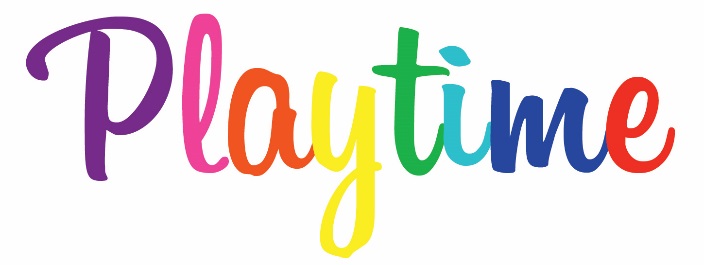 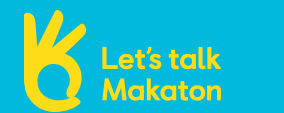 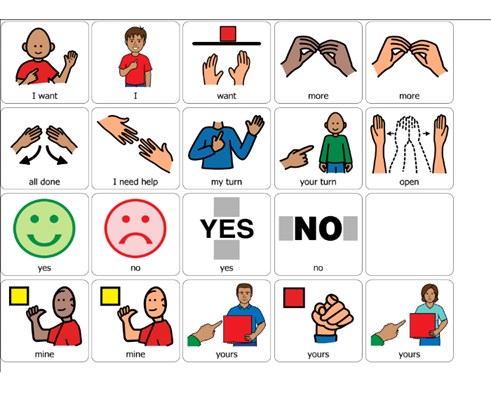 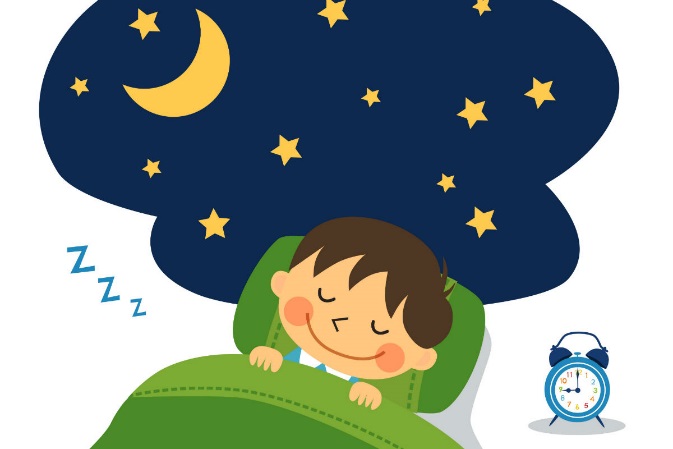 Terms and ConditionsHow to apply:If you wish to apply for this position, please complete the enclosed application form (quoting the reference number SIL4523) and return to the address below. SIL4523 - Suffolk Independent LivingIP City Centre1 Bath StreetIpswich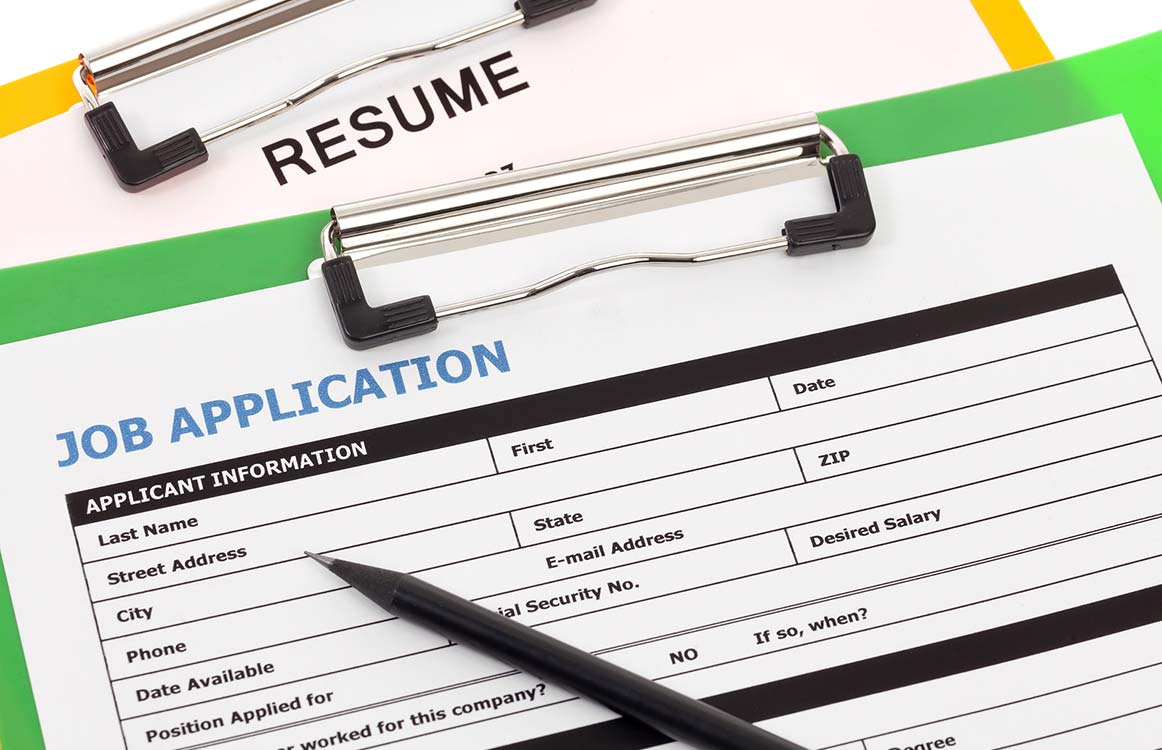 IP2 8SDOr email suffolk@silmail.orgEssentialDesirableTo be able to work flexible hours during term time only.Local to Sudbury area.Able to manage time well and be prompt and punctual when working.  -  Someone that has caring experience       with children.Someone who is a Chatty, friendly, and proactive with children  -   Confident and able to self-direct their       Own tasks without prompting.Someone who is trustworthy and respects confidentiality.  -   Good attitude towards family pets (cat        and dog)Someone who is reliable, caring and has common sense.-    Knowledge of Makaton or PECSSomeone who good communication skills.-    Experience of AutismUse of a car and willing to use it to go out on activities in the local community-    Someone who is understanding of a     smoking householdPay Rate:£9.15 per hour pro rata (please note, that if the shift is under an hour, the pay will be adjusted).Annual LeaveThe annual holiday entitlement for this position will be equivalent to the work which would normally be done during 5.6 consecutive weeks.Background ChecksA satisfactory Enhanced Disclosure and Barring Service check is required for this position.If your application is successful, you will be required to provide details of two referees, one of which must be your current or most recent employer, or character references if you have not been employed.ExpensesYou will be reimbursed for any expenses incurred during the role.  Trial PeriodThis post is subject to a probationary period of 6 months.